О внесении изменений в Решение Собрания представителей муниципального района Богатовский Самарской области от 18.05.2012 №88  «Об утверждении Положения «О денежном содержании лиц, замещающих должности  муниципальной службы муниципального района Богатовский Самарской области»В соответствии с Законом Самарской области от 09 октября 2007 года №96-ГД «О муниципальной службе в Самарской области», руководствуясь Уставом муниципального района Богатовский, Собрание представителей муниципального района Богатовский решило:1. Внести в Положение о денежном содержании лиц, замещающих должности  муниципальной службы муниципального района Богатовский Самарской области следующие изменения:1.1.  Исключить  из приложения №1 к Положению о денежном содержании лиц, замещающих должности  муниципальной службы муниципального района Богатовский Самарской области строку № п.п. 1 «Глава администрации муниципального района Богатовский Самарской области»1.2. Изложить в следующей редакции наименование должности по реестру приложения №1 к Положению о денежном содержании лиц, замещающих должности  муниципальной службы муниципального района Богатовский Самарской области: - Первый заместитель главы  муниципального района Богатовский Самарской области, руководитель аппарата;- Заместитель главы муниципального района Богатовский Самарской области.2. Опубликовать настоящее Решение в газете «Красное знамя».3. Настоящее Решение вступает в силу со дня избрания высшего выборного должностного лица муниципального района Богатовский Самарской области – Главы муниципального района Богатовский Самарской областиПредседатель Собрания Представителеймуниципального района Богатовский Самарской области                                                                      О.Н.Осипов                      Решетова 8466622414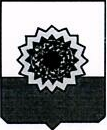 СОБРАНИЕ ПРЕДСТАВИТЕЛЕЙ МУНИЦИПАЛЬНОГО РАЙОНА БОГАТОВСКИЙСАМАРСКОЙ ОБЛАСТИРЕШЕНИЕ            №39 от  «10» сентября 2015г.